Zajęcia logopedyczne klasa I 23_27.03Poczytaj z rodzicem lub jeśli potrafisz – sam ten wiersz kilka razy. Przedstawiam dziś taki, który utrwala głoskę sz. Zwróć uwagę na poprawność tej głoski. Powodzenia Spieszył Szymek do Szczecina. Pociąg szparko mknie po szynach,Aż Szymkowi spadły szelki, Uczyniły hałas wielki. Szybko, szybko Szymek łapie Szelki, co jadą  na gapę. Naraz patrzy przestraszony, Spodnie lecą jak szalone. Wszyscy śmieją się w przedziale, Szymek czerwienieje cały. Szepce speszony pod nosem: Szelki wracajcie, ja proszę! Do przedziału kasjer wpada,wnet szarada się układa:Jaki bilet wydać szelkom,aby w szkodę nie wpaść wielką?Sprzedać bilet im miesięczny?Cóż,czasowy też jest wdzięczny.Może przejazd w jedną stronę?Szelki syczą przerażone.Szymka ręka już się skrada…Szczypać szelki to przesada!Pstryk, zatrzasnął je szybciutko,Podróż miały zatem krótką!Znajdź na obrazku wyrazy zawierające głoskę sz. Wypowiedz jego nazwę głośno i wyraźnie. Jeśli masz ochotę możesz wydrukować obrazek i go pokolorować, jednak nie jest to obowiązkowe. Miłej zabawy!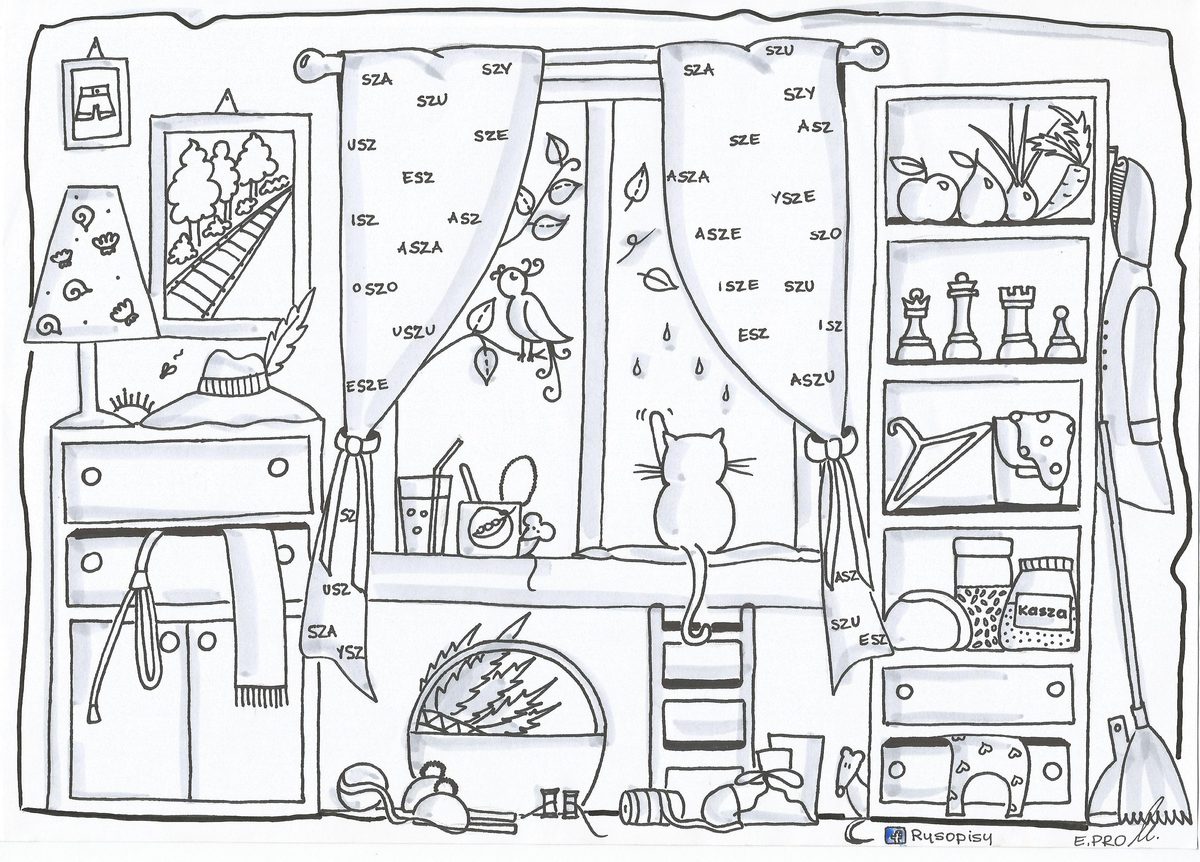 